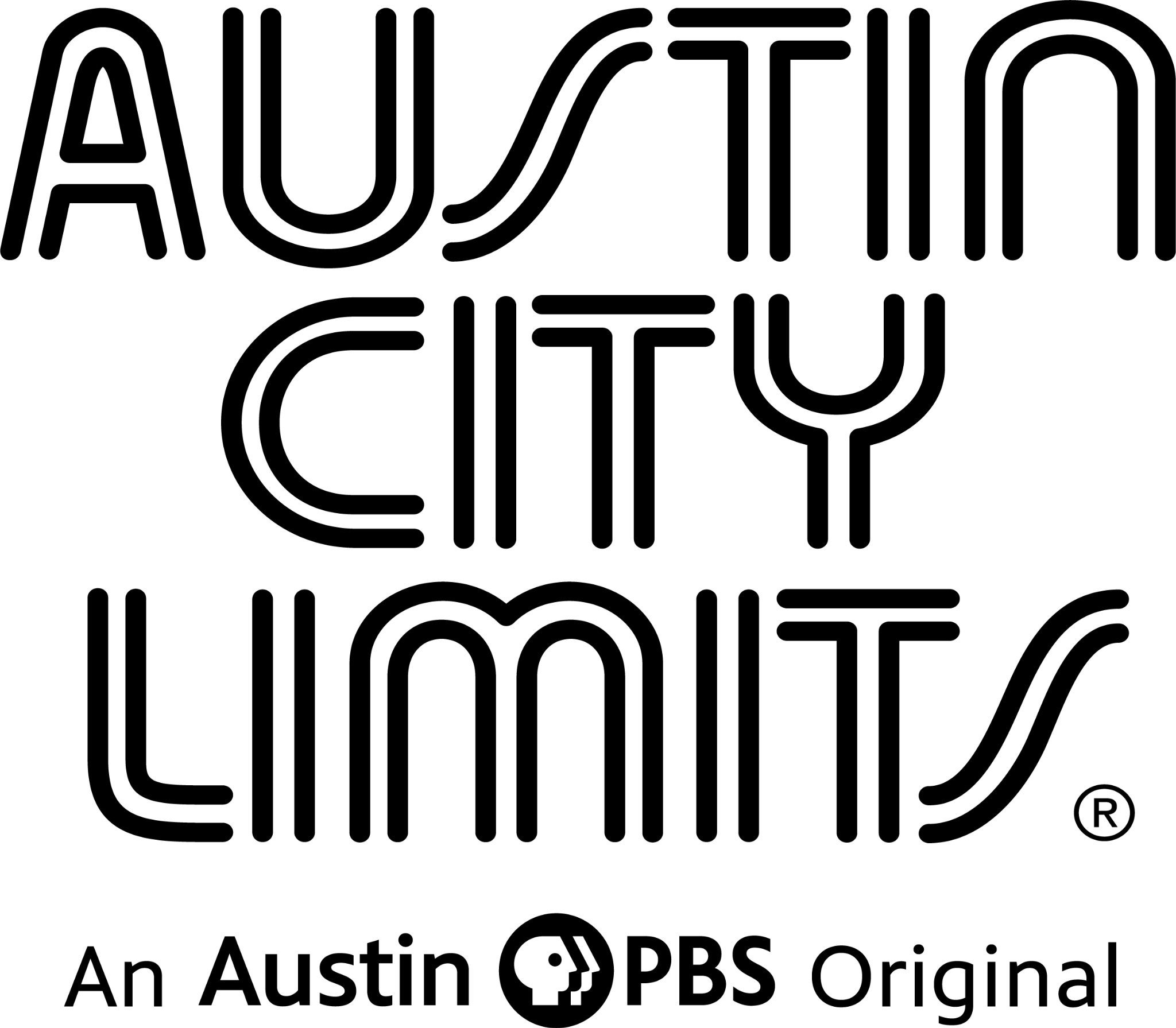 Austin City Limits Spotlights Grammy-Nominated Breakouts: Noah Kahan and Flor de ToloacheNew Episode Premieres February 10 Watch Live on PBS; Stream Anytime on PBS.org or the PBS AppAustin, TX—February 7, 2024—Austin City Limits (ACL) showcases a pair of innovative acts making ACL debuts with singular music inspired by their geography and roots. Breakout Vermont singer-songwriter Noah Kahan, nominated for a 2024 Best New Artist Grammy, makes a highly-anticipated debut on the ACL stage with songs from his breakthrough Stick Season; sharing the hour is the groundbreaking all-female mariachi act Flor de Toloache, with numbers from their 2024 Grammy-nominated album Motherflower. The new installment premieres February 10 at 7pm CT/8pm ET as part of the series Season 49. ACL airs weekly on PBS stations nationwide (check local listings) and full episodes are made available to stream online at pbs.org/austincitylimits immediately following the initial broadcast. The show's official hashtag is #acltv. 2024 marks the 50th Anniversary of the revered music institution, which continues its extraordinary run as the longest-running music television show in history, providing viewers a front-row seat to the best in live performance for an incredible five decades.  A monument to music, ACL has showcased iconic performances from legends and innovators in every genre of popular song for 50 years.  Produced by Austin PBS, and recorded live at ACL’s studio home ACL Live in Austin, Texas, the show remains a required stopping point for the finest acts to deliver stellar performances from the venerable ACL stage. On October 17, 1974, the notoriously TV-shy Willie Nelson taped the pilot episode; the trailblazing series then premiered on PBS in 1975.  This Peabody Award-winning program has earned its place in history and will salute its golden anniversary and incredible legacy with a yearlong celebration featuring archival gems,  all-star tapings, a PBS special, live concerts and much more.Noah Kahan delivers a revelatory ACL debut showcasing highlights from his celebrated Stick Season, an album inspired by his rural New England roots. The folk-pop phenomenon is having a banner year, fostering a connection with audiences to become one of 2023’s most talked-about live acts, with sold-out stadium and tour dates throughout 2024. The 27-year-old singer/songwriter/guitarist has struck a chord with his legions of fans through highly relatable songs about contemporary life—viral smashes that erupt into crowd singalongs. Taking the stage backed by his five-piece band, he opens with “All My Love,” a banjo-driven folk number, and the adoring audience sings along to every lyric. Kahan regales the crowd with the stories behind his confessional lyrics and cracks jokes with his signature, self-deprecating humor: “Put your hands up, Austin! Never mind, I don’t like it!” The crowd sings an entire verse themselves on the autobiographical  “Northern Attitude,” a gem containing the lyric “Forgive my northern attitude, I was raised on little light.” Kahan performs the pair of fan-favorite career highlights that launched his meteoric rise: the platinum breakthrough smash “Dial Drunk,” and the song that he says, “changed my life,” the double-platinum smash “Stick Season,” showcasing his deft blend of cathartic blast and ardent earnestness to full effect. The New York City-based Flor de Toloache seamlessly combines tradition and innovation, breaking boundaries with their edgy, versatile, and feminist perspective on classic Latin American music. Musical partners and dual vocalists Shae Fiol and Mireya Ramos lead the all-female Latin Grammy-winning combo, which features Ramos on violin and Fiol on vihuela, joined by a trio of virtuosos on trumpet, guitar and traditional mariachi guitarron. The trailblazing group defies cultural and gender norms, becoming the first female act to receive a Latin Grammy Award in the Best Ranchero/Mariachi Album category. With white flowers in their hair and red roses adorning their mic stands, they perform a spellbinding set with their latest album Motherflower as the centerpiece. Grammy-winning producer and Black Pumas leader Adrian Quesada, a fan, makes a guest appearance on guitar for the luminous heartbreak ballad “Soledad” (Loneliness). Fiol shifts between English and Spanish language easily on “Let Down,” a highlight from their 2014 debut, a fusion of ranchera, blues and R&B, and a stunning showcase for her impassioned vocals. Ramos takes the lead vocal on “Regresa Ya,” captivating on the beautiful, self-penned ranchera. Putting tradition aside, the quintet displays their remarkable range and stunning musicianship with a dazzling medley of contemporary rock songs, incorporating riffs, melodies and lyrics from Nirvana, Led Zeppelin, No Doubt and Rage Against the Machine for an epic close. Noah Kahan setlist:All My LoveNorthern AttitudeDial DrunkStick SeasonHomesickFlor de Toloache setlist:Brinda Por EllaSoledadLet DownRegresa Ya“Nirvana medley”: Killing in the Name/ Come As You Are/ Smells Like Teen Spirit/ Kashmir/ All of My Love/ No Sigas (Don’t Speak)Season 49 Broadcast Schedule (upcoming):February 10	Noah Kahan | Flor de ToloacheFebruary 17 	Alanis MorissetteFebruary 24	Bonnie RaittMarch 2	Austin City Limits 9th Annual Hall of Fame Honors Trisha YearwoodWatch new episodes live, stream online, or download the PBS App. Viewers can visit acltv.com for news regarding upcoming Season 50 tapings, live streams and episode schedules or by following ACL on Facebook, Twitter, IG and TikTok. Fans can also browse the ACL YouTube channel for exclusive songs, behind-the-scenes videos and full-length artist interviews.For images and episode information, visit Austin City Limits press room at http://acltv.com/press-room/.Austin City LimitsAustin City Limits (ACL) offers viewers unparalleled access to featured acts in an intimate setting that provides a platform for artists to deliver inspired, memorable, full-length performances. Now in its 49th Season, the program is taped live before a concert audience from The Moody Theater in downtown Austin. Austin City Limits is the longest-running music series in television history and remains the only TV series to ever be awarded the National Medal of Arts. Since its inception, the groundbreaking music series has become an institution that's helped secure Austin's reputation as the Live Music Capital of the World. The historic Austin PBS Studio 6A, home to 36 years of ACL concerts, has been designated an official Rock & Roll Hall of Fame Landmark. In 2011, ACL moved to the new venue ACL Live at The Moody Theater in downtown Austin. ACL received a rare institutional Peabody Award for excellence and outstanding achievement in 2012. ACL celebrates 50 years as an American music institution in 2024.	 Austin City Limits is produced by Austin PBS and funding is provided in part by Dell Technologies, the Austin Convention Center Department, Cirrus Logic and AXS Ticketing. Additional funding is provided by the Friends of Austin City Limits. Learn more about Austin City Limits, programming and history at acltv.com.Media Contact:Maureen Coakley for ACLmaureen@coakleypress.comt: 917.601.1229